Nom et Prénom :Tel. Professionnel :					Mèl (lisible) :Votre métier / fonction : Nom de votre laboratoire ou lieu de travail : Adresse complète : Les frais de déplacement, d’hébergement et de restauration seront à la charge de l’employeur ou de la délégation d’appartenance. Les droits d’inscription incluent le coût pédagogique et les pauses. Nom directeur unité : Avis : Date :Signature demandeur 			Signature Directeur 		Signature Correspondant   Formation              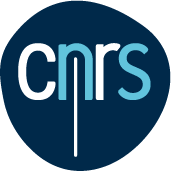 Délégation Centre-Est 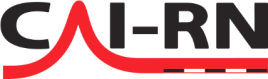   Fiche d’Inscription                                        ANF Action Nationale de Formation La paléométallurgie du fer : du site au laboratoireDu 21 au 23 novembre 2016 à Saclay REFERENCE du DEMANDEURPersonnel CNRS (titulaire)Personnel  non permanent du CNRSPersonnel autre (universitaire, EPST, privé…)N° Agent (obligatoire) : Délégation : BAP : Corps : N° Agent (obligatoire) : Type contrat : Date début /  fin :Corps :Employeur : Statut: Grade : Pour agents travaillant dans des unités CNRS :N° Sécurité Sociale :COORDONNEES PROFESSIONNELLESATTENTES ET MOTIVATIONS VISA VIS DE LA FORMATIONDroits d’inscriptionDroits d’inscriptionAgents rémunérés par le CNRS (CDD compris) GratuitAgents INRAP GratuitAgents autres (EPST, Universités, privés..)450€AVIS du Directeur D’unité